Fiche professeurDéroulement de la séance de deux heures :Situation :Tâches à réaliser :Étudier les questions à poser aux clients pour la prise de commande (document 1)Les élèves construisent la communication avec les clients et associent un vocabulaire scientifique à la démarche de prise de commande.Compléter les bons de commande à transmettre aux services concernés (document 2)Les élèves complètent les bons de commande et construisent la notion d’effectif.Compléter la facture (document 3)Les élèves complètent la facture et réinvestissent la notion de pourcentage indirect.Analyser les commandes du jour (document 4)Les élèves construisent et interprètent des diagrammes. Ils perçoivent l’intérêt des statistiques pour la gestion prévisionnelle.Fiche élèvePrendre une commande
Organiser des données statistiques
Utiliser des pourcentagesSituation :Vous intégrez un poste de chef de rang dans une brasserie.Une entreprise a réservé un repas pour trente-deux personnes. Lors de la mise en place, avec l’aide de vos deux commis, vous avez dressé quatre tables pour accueillir ce groupe. L’entreprise prend en charge, pour chaque personne, la formule qui lui convient, un apéritif ou un verre de vin, et une boisson chaude.Objectif :En tant que chef de rang, vous assurez le suivi des quatre tables. A ce titre, vous serez plus particulièrement chargé(e) de la prise de commande et de la facturation. Tâches à réaliser :Étudier les questions à poser aux clients pour la prise de commande (document 1) ;Compléter les bons de commande à transmettre aux services concernés (document 2) ;Compléter la facture adressée au siège social de l’entreprise qui prend en charge le repas (document 3) ;Analyser les commandes du jour (document 4). Annexes :Annexe 1 : menu proposé par la brasserie ;Annexe 2 : choix faits par les clients du groupe.Annexe 1 : Menu proposé			Tous les prix indiqués sur la carte sont TTCAnnexe 2 : Choix des trente-deux clientsDocument 1 : Liste des questions à poser aux clients1) Une fois que les clients sont installés, choisir une première question à poser pour la prise de commande :□ Désirez-vous un apéritif ?□ Aujourd’hui, nous vous proposons le cocktail du jour à base de jus de citron, gin et curaçao ou nos apéritifs classiques. Quel apéritif vous ferait plaisir ?Justifier la réponse :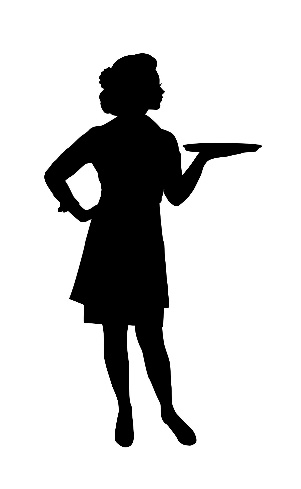 2) Organiser les étapes suivantes en les numérotant de la première à la sixième.Choix du dessert :			étape n°…	Choix du vin :				étape n°…Choix du plat :				étape n°…Choix de l’entrée :			étape n°…Choix de la formule :			étape n°…Choix d’une boisson chaude :	étape n°…3) Formuler la question à poser concernant le choix des plats.4) Quels sont les choix de dessert possibles ?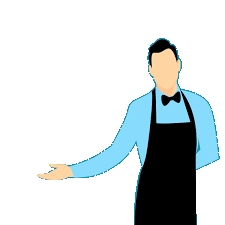 Document 2 : Bons de commande à transmettre aux services concernésCompléter les bons de commande en utilisant l’annexe 2.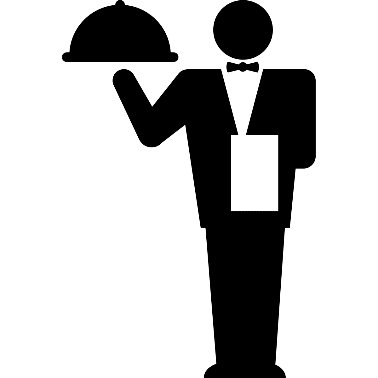 Document 3 : Facture adressée à l’entreprise XXXX(Cette facture est disponible sur un tableur)Document 4 : Analyse des commandes Objectifs :Anticiper les commandes de produits pour les jours à venirAvoir un visuel des commandes du groupeTravail à réaliser : Réaliser le diagramme en bâtons représentant les desserts choisis par le groupe de 32 personnes.Analyser les différents diagrammes et proposer des critiques, des améliorations par rapport aux commandes du jour.Les diagrammes ci-dessous représentent les choix faits pour les entrées et les plats pour ce groupe de 32 personnes :Classe :Seconde baccalauréat professionnelCommercialisation et services en restaurationDurée :2 heuresRéférentiel d’activités professionnelles (RAP) :	Pôle n°1 : Communication, démarche commerciale et relation clientèlePrise de commande,Facturation et encaissementMathématiquesService et commercialisationObjectifs de formationRecueillir et organiser des données statistiques.Organiser des données statistiques en choisissant un mode de représentation adapté à l'aide des fonctions statistiques d'une calculatrice et d'un tableur.Extraire des informations d’une représentation d’une série statistique.Compléter une facture en déterminant dans le cadre de situations professionnelles : un prix ; une taxe.Prendre une commandeFacturer et encaisserTemps5’15’30’25’25’ÉtapeintroductionÉtudier les questions à poser aux clients pour la prise de commandeCompléter les bons de commande à transmettre aux services concernésCompléter la factureAnalyser les commandes du jourProfesseur de spécialitéPrésentation de la situation et de l’objectifAccompagne les élèves pour répondre aux questionsAccompagne les élèves pour compléter les bons de commandeAccompagne les élèves pour différencier les taux de TVAFait le lien entre les mathématiques et l’adaptation du menuProfesseur de mathématiquesPrésentation de la situation et de l’objectifFait le lien entre la prise de commande et l’enquête statistiqueAccompagne les élèves pour compléter les bons de commandeApporte une méthode pour calculer le PVHT sur le tableur Accompagne les élèves pour construire le diagramme et pour l’interprétationÉlèvesS’approprier la situationRépondent aux questions par écritOrganisent les données sur les bons de commandeComplètent la facture sur le tableurConstruisent un diagramme, interprètent les deux diagrammes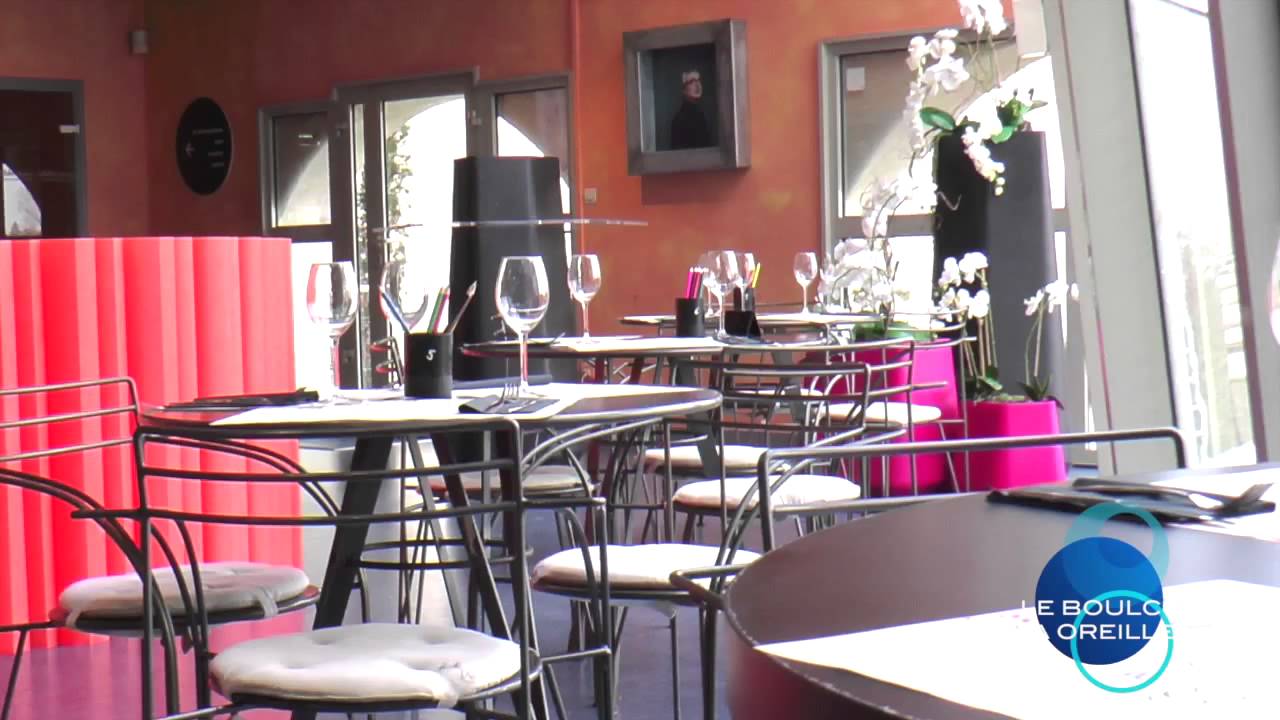 Vous intégrez un poste de chef de rang dans une brasserie.Une entreprise a réservé un repas pour trente-deux personnes. Lors de la mise en place, avec l’aide de vos deux commis, vous avez dressé quatre tables pour accueillir ce groupe. L’entreprise prend en charge, pour chaque personne, la formule qui lui convient, un apéritif ou un verre de vin, et une boisson chaude.En tant que chef de rang, vous assurez le suivi des quatre tables. A ce titre, vous serez plus particulièrement chargé(e) de la prise de commande et de la facturation. FormuleFormulePlat						8,90 €Entrée + plat ou plat + dessert			11,90 €Entrée + plat + dessert					13,90 €Plat						8,90 €Entrée + plat ou plat + dessert			11,90 €Entrée + plat + dessert					13,90 €Entrée au choix
Entrée du jour
ou
Terrine maison
ou
Avocat et crevettesApéritifKir (cassis, mûre, pêche) 12cL	3,80 €Cocktail du jour 12 cL	6,20 €
Apéritif classique 25 cL	3,60 €Plat au choix
Plat du jour
ou
Pièce du boucher
ou
Poisson du marchéVinsVin blanc au verre 12 cL	3,80 €Vin rouge au verre 12 cL	3,80 €Dessert au choix
Dessert du jour
ou
Crème brûléeouMousse au chocolatBoissons chaudesCafé	1,50 €Thé ou infusion	3,90 €Table 11- Entrée du jour, plat du jour, mousse au chocolat, vin rouge, pas de boisson chaude.2- Terrine maison, poisson du marché, mousse au chocolat, apéritif classique, café.3- Terrine maison, plat du jour, pas de dessert, kir, pas de boisson chaude.4- Terrine maison, plat du jour, pas de dessert, cocktail du jour, pas de boisson chaude.5- Pas d'entrée, plat du jour, mousse au chocolat, pas de boisson froide, pas de boisson chaude.6- Terrine maison, poisson du marché, mousse au chocolat, pas de boisson froide, café.7- Entrée du jour, pièce du boucher, crème brûlée, pas de boisson froide, infusion.8- Terrine maison, poisson du marché, crème brûlée, vin blanc, café.Table 29- Entrée du jour, pièce du boucher, pas de dessert, vin blanc, thé.10- Pas d'entrée, poisson du marché, crème brûlée, apéritif classique, café.11- Terrine maison, plat du jour, mousse au chocolat, vin blanc, thé.12- Entrée du jour, pièce du boucher, mousse au chocolat, apéritif classique, infusion.13- Terrine maison, plat du jour, mousse au chocolat, cocktail du jour, café.14- Entrée du jour, poisson du marché, dessert du jour, kir, pas de boisson chaude.15- Entrée du jour, poisson du marché, pas de dessert, apéritif classique, café.16- Pas d'entrée, poisson du marché, dessert du jour, pas de boisson froide, infusion.Table 317- Terrine maison, plat du jour, crème brûlée, vin rouge, thé.18- Avocat et crevettes, pièce du boucher, dessert du jour, cocktail du jour, infusion.19- Entrée du jour, poisson du marché, crème brûlée, vin rouge, infusion.20- Entrée du jour, pièce du boucher, crème brûlée, vin rouge, infusion.21- Entrée du jour, poisson du marché, dessert du jour, cocktail du jour, thé.22- Entrée du jour, poisson du marché, pas de dessert, cocktail du jour, pas de boisson chaude.23- Terrine maison, poisson du marché, dessert du jour, vin blanc, thé.24- Terrine maison, plat du jour, dessert du jour, apéritif classique, café.Table 425- Pas d'entrée, poisson du marché, mousse au chocolat, vin rouge, pas de boisson chaude.26- Avocat et crevettes, poisson du marché, mousse au chocolat, apéritif classique, pas de boisson chaude.27- Terrine maison, plat du jour, mousse au chocolat, apéritif classique, café.28- Avocat et crevettes, poisson du marché, crème brûlée, apéritif classique, pas de boisson chaude.29- Terrine maison, plat du jour, crème brûlée, pas de boisson froide, pas de boisson chaude.30- Entrée du jour, pièce du boucher, pas de dessert, cocktail du jour, thé.31- Pas d'entrée, plat du jour, crème brûlée, apéritif classique, infusion.32- Entrée du jour, plat du jour, pas de dessert, vin rouge, thé.Table n° … 
Couverts : cuisine × …Table n° … 
Couverts : caveTable n° … 
Couverts : bar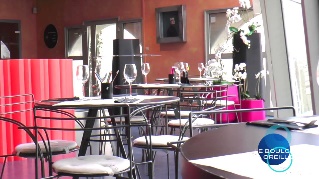 Entreprise XXXX10/02/2019Facture N°124… Couvert(s)QuantitéArticlesPUMontant…Formule plat………Formule E+P………Formule P+D………Formule E+P+D………Kir………Cocktail du jour………Apéritif classique………Vin blanc………Vin Rouge………Café………Thé/infusion…… ===================== =====================Net à payer… ___________________________________________________________ ___________________________________________________________ ___________________________________________________________ ___________________________________________________________httaxettcTva 10%………Tva 20%………total……… ___________________________________________________________ ___________________________________________________________ ___________________________________________________________ ___________________________________________________________Merci de votre visiteA bientôtFacture n° 12413:30